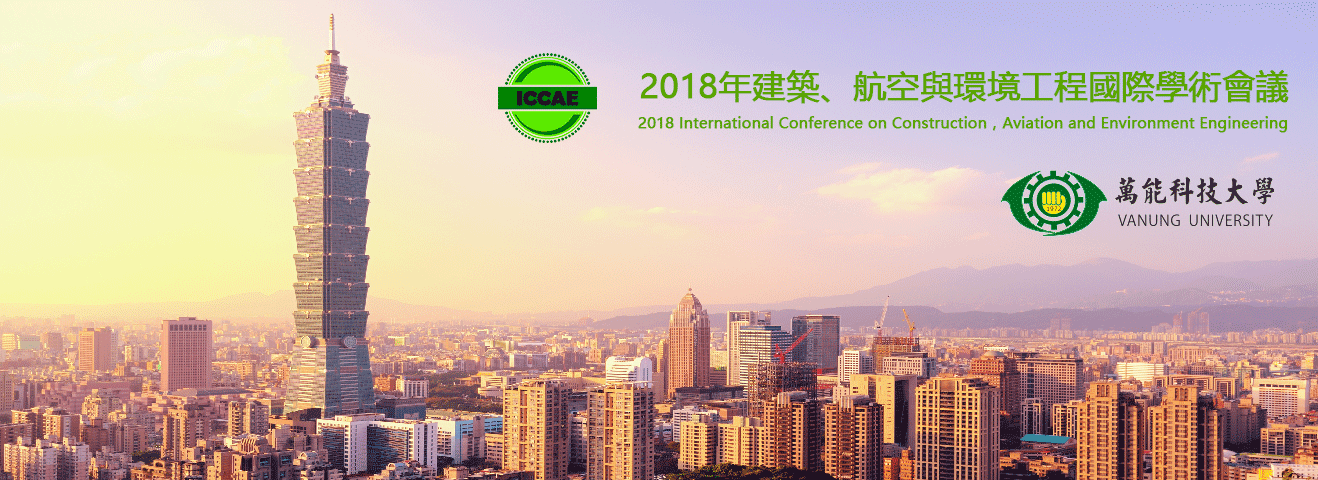 WELCOME TO ICCAE2018!2018年建築、航空與環境工程國際學術會議 ( ICCAE 2018 )2018 International Conference on Construction, Aviation and Environmental Engineering
http://gdaiae.org/ICCAE2018/TW大會時間: 2018年11月22~ 27日大會地點: 臺灣萬能科技大學2018年建築、航空與環境工程國際學術會議 (ICCAE2018) 由臺灣萬能科技大學、臺灣營建工程學會、廣東省國際學術交流研究院等聯合主辦, 將于2018年11月22~ 27日在臺灣萬能科技大學隆重舉行。本次論壇旨在為從事建築、航空與環境工程研究的專家學者、工程技術人員、技術研發人員提供一個共用科研成果和前沿技術, 瞭解學術發展趨勢, 拓寬研究思路, 加強學術研究和探討, 促進學術成果產業化合作的平臺。本屆大會將繼續遵循學術性、國際性的原則, 特邀國內外建築、航空與環境工程領域內的學者專家前來參會, 並做出精彩的報告。本次大會旨在為行業內專家和學者分享技術進步和業務經驗, 聚焦建築、航空與環境工程學術領域的前沿研究, 提供一個交流的平臺。2018年建築、航空與環境工程國際學術會議 ( ICCAE2018 ) 誠邀領域內專家學者參會!PUBLICATION
ICCAE 2018 所有的投稿都必須經過2~3位組委會專家審稿，經過嚴格的審稿之後，最終所有錄用的論文將錄用論文將由EI目錄系列期刊出版，見刊後由期刊社提交至EI和CPCI檢索，目前該期刊EI和CPCI檢索非常穩定。SUBMISSION>>1. 投稿準備
（1）投稿論文需滿足會議格式要求，請點擊 此處 下載論文範本；
（2）請完整填寫作者登記表，請點擊 此處 下載表格；
（3）請按要求對您的文章進行排版，文章篇幅限制為4頁，超出的頁面（第6  頁起）將收取的超頁費（300RMB/頁）；
（4）所有的文章都可以使用中文 / 英文撰寫。
>>2. 論文提交（1）請把排版好的論文全文（PDF+Word）和作者登記表發送至官方郵箱 ICCAE@gdaiae.org；（2）錄用/拒稿通知在作者投稿後1~2周左右公佈，屆時將通過投稿郵箱通知作者。主講嘉賓    莊畅教授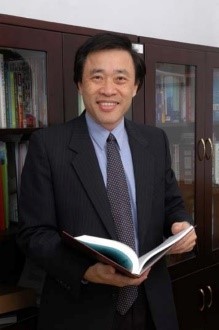 臺灣萬能科技大學教授和校長TO BE ADDED組委會Honor ChairsProf. Ming-Chin Ho, China. University of Technology, TaiwanProf. Cheer Germ Go, National Chung Hsin University, TaiwanProf. Tzen-Chin Lee, National United University, TaiwanConference ChairsProf. Jimmy C. M. Kao, National Sun Yat-Sen University, TaiwanProf. Thomas C. Chuang, President of Vanung University, TaiwanProf. Wen-Pei Sung, National Chin-Yi University of Technology, TaiwanProf. Chien-Te Hsieh, Yuan Ze University, TaiwanDr. Tao-Yun Han, Taiwan Society of Construction EngineersChair of International Technological CommitteesProf. Wen-der Yu, Chung Hua UniversityProf. Jwo-Hua Chen, Chienkuo Technology UniversityProf. Yun-Wu Wu, China. University of Technology, TaiwanProf. Chee-Chan Wang, Vanung UniversityInternational Technological CommitteesProf. Edward Wang, Minghsin University of Science and Technology, TaiwanProf. Che-Way Chang, Chung-Hua University, TaiwanProf. Chu-hui Chen, China University of Technology, TaiwanProf. Chen-Hsiung Hsu, Vanung University, TaiwanProf. Ful-Chiang Wu, Vanung University, TaiwanProf. Yoshinori KITSUTAKA, Tokyo Metropolitan University, JapanProf. Nasrudin Bin Abd Rahim, University of Malaya, MalayaProf. Lei Li, Hosei University, Tokyo, JapanProf. Yan Wang, The University of Nottingham, U.K.Prof. Darius Bacinskas , Vilnius Gediminas Technical University, LithuaniaProf. Ye-Cai Guo, Nanjing University of Information Science & Technology, ChinaProf. Wang Liying, Institute of Water Conservancy and Hydroelectric Power, ChinaProf. Gang Shi, Inha University, South KoreaProf. Chen Wang, University of Malaya, MalayaProf. Mohammad Arif Kamal, Aligarh Muslim University, IndiaProf. Bing Han, Beijing Jiaotong University, ChinaProf. Eryu Zhu, Beijing Jiaotong University, ChinaProf. Mingzhi Huang, Sun Yat-sen University, ChinaProf. Zehua Liu, South China University of Technology, ChinaProf. Zishen Chen, Sun Yat-sen University, ChinaProf. Robby Yussac Tallar, Maranatha Christian University, Indonesia (Vice Dean of Academic Affairs)Prof. Peng Zhang, Zhengzhou University, ChinaProf. Jichao Zhang, Guangzhou University, ChinaProf. Yong Jiang, Tsinghua University, ChinaProf. Longsheng Bao, Shenyang Jianzhu University, ChinaProf. Jiwei Cai, Henan University, ChinaProf. Zhibin Lin, North Dakota State University, ChinaProf. Xiao Feng, Chongqing Jiaotong University, ChinaProf. Xiao Peng, China Urban Sustainable Transport Research CenterLocal Organizing Committees (Taiwan)Ta-Sen Lin, Taiwan Architects AssociationHSI-CHI YANG, Chung Hua UniversityDer-Wen Chang, Tamkang UniversityCheng Der Wang, National United UniversityShun-Chin Wang, Architecture & Building Research InstituteYaw-Yauan Tyan, China University of Technology主講嘉賓莊畅教授莊畅教授，臺灣萬能科技大學教授和校長。 1981年，莊暢教授獲得加州大學洛杉磯分校工程學博士學位。 他曾為許多國際知名公司工作，包括Eastman Kodak, DuPont and Raytheon。 在此期間，他獲得了特拉華大學的MBA學位。 他曾被邀請擔任 Pattern Recognition Letters的編輯。 他目前的研究領域包括旅遊管理、戰略商業規劃和文獻計量分析等。To be added征稿主題
2018年建築、航空與環境工程國際學術論壇（ICCAE 2018）征稿主題包括，但不限于：
1、土木建築工程結構工程交通土建結構的設計與施工岩土、地質和水利工程量測工程施工技術2、建築設計與建築材料建築設計及其理論電腦模擬和CAD/CAE生態建築先進的建築材料3、環境與建築環境安全和健康環境規劃和評估環境分析和監測污染控制項目（空氣、水、固體）建築環境與設備工程土地資源環境與城市規劃4、航空環境工程物理性污染控制工程雜訊與振動控制科技污染控制工程航空企業特種廢水處理科技航空企業清潔生產生態環境破壞與修復投稿方式一、投稿指南
>>1. 投稿準備‍‍
（1）投稿論文需滿足會議格式要求，請點擊 此處 下載論文範本；
（2）請完整填寫作者登記表，請點擊 此處 下載表格；
（3）請按要求對您的文章進行排版，文章篇幅限制為4頁，超出的頁面（第6頁起）將收取的超頁費 （300RMB/頁）；
（4）所有的文章都可以使用中文/英文撰寫。

>>2. 論文提交‍
（1）請把排版好的論文全文（PDF+Word）和作者登記表發送至官方郵箱 ICCAE@gdaiae.org；
（2）錄用/拒稿通知在作者投稿後1-2周左右公佈，屆時將通過投稿郵箱通知作者。

>>3. 版權協定（于錄用後提交）‍
（1）請點擊此處下載版權協定；
（2）請仔細閱讀版權協定並列印紙質版，由第一作者手簽後掃描/拍照與論文終稿一起發送至官方郵箱 ICCAE@gdaiae.org；
（3）請仔細檢查單詞拼寫、語法表達並根據審稿專家意見修改後再返回論文終稿。

二、投稿指南（僅投摘要用於大會演講）
（1）演講語言為英文；
（2）請將根據專題介紹安排演講主題及內容；
（3）演示檔支援*.ppt and *.pptx；
（4）關於演講的任何特殊要求，如聲音或視頻系統，必須事先與會議秘書處核對。
（5）如有興趣申請口頭演講/海報展示，請將論文題目、論文摘要及作者登記表發送至ICCAE@gdaiae.org。

【投稿須知】
您在本會提交的文章必須是未發表過的（除了用摘要的形式或作為演講和論文的一部分發表的）；沒有考慮在其他地方同時出版的；所有參與的作者和相關組織機關都同意出版的；並且如果錄用了， 也不允許在沒有經過出版社同意的情況下用英語或其他語言以同樣的形式在其他地方進行發表。 編輯在征得作者同意的情況下有權利對文章做出修改意見。論文出版All papers, both invited and contributed, will be reviewed by two or three experts from the committees. After a careful reviewing process, all accepted papers of ICCAE2018 will be published in the conference proceedings, it will be submitted to EI Compendex, Scopus, Inspec, DOAJ, and CPCI (Web of Science) for indexing.
所有的投稿都必须经过2-3位组委会专家审稿，经过严格的审稿之后，最终所有录用的论文将录用论文将由EI目录系列期刊出版，见刊后由期刊社提交至EI和CPCI检索，目前该期刊EI和CPCI检索非常稳定。 注冊繳費
1.  注冊方式

1）投稿注冊：
    投稿注冊：請將論文初稿發送至會務郵箱ICCAE2018@163.com，于錄用後繳費注冊。
    通過郵箱投稿後，您將在1-2周內收到會務組的錄用/拒稿通知及繳費指導郵件。
2）參會注冊：
     請下載參會回執，完整填寫後發送至會務郵箱 ICCAE2018@163.com，您將在5個工作 日內收到會務組的參會確認及繳費指導郵件。
 
2.  會議注冊費用說明* 為了便于安排出版和會議日程，參會人員務必在2018年10月10日前完成注冊和繳費。* 論文註冊費用包含一名作者的參會費用;
3.  會議注冊說明

1）會議注冊費包括：參加ICCAE組織的所有大會報告、專題討論、分組討論等活動，會議期間的餐飲，會議資料；
2）提前注冊以查收到參會者參會回執的時間為準；
3）在校學生請同時提供相應證件的掃描件；
4）大陸地區注冊費用按照人民幣（RMB）單位繳納，大陸以外地區注冊費用按照美元（USD） 單位繳納；
5）費用繳納方式請屆時查看會務組相關郵件；
6）會務報銷憑證為會務組提供的國內正規機打稅務發票。會議流程2018年建筑、航空与环境工程国际学术会议（ICCAE 2018）将于2018年11月23-25日在中国台湾召开。会议流程如下表：The 2018 International Forum on Construction, Aviation and Environmental Engineering（ICCAE2018） will be held in Taiwan, China during November 23-25, 2018. The following information about the schedule is for your reference:*The outline programme is shown on this page. A more detailed programme will be emailed to you after registration deadline. Actual time arrangement may be a little different according to participant numbers.
 合作申請2018年建築、航空與環境工程國際學術會議（ICCAE2018）由臺灣萬能科技大學、臺灣營建工程學會、廣東省國際學術交流研究院等聯合主辦，將于2018年11月22-27日在臺灣萬能科技大學隆重舉行。 鑒於會議規格高，影響面廣，活力無限、商機無限，是宣傳企業，拓展品牌，開拓市場的最佳時機。 按照會議安排，現徵集企業贊助商，如企業確定參與贊助，請儘快與會務聯絡組聯繫，以便統一安排。
贊助形式 ：
1.提供資金（如支票、現金或將贊助資金打到本院的固定賬號上等）； 
2.提供實物（如宣傳用品、會場飲用水、文具、展架等）；
3.提供服務（如交通幫助、設備借用、排版印刷刊物等）；
4.其他形式等。
企業收益點：
1.大會官網放置贊助商logo及企業鏈接並介紹企業概況；
2.會議開、閉幕式中被提及，鳴謝冠名企業；
3.獲得相應參會名額；
4.會議幕布/資料袋/參會證上印制贊助商logo/名稱；
5.贊助商資料放置于會議資料袋；
6.會議手冊中可獲得相應廣告頁面；
7.會場內外布置企業海報展架或設置贊助商展台；
8.其他形式等。

更加詳盡的合作方式，請與我們取得聯系：ICCAE@gdaiae.org聯系我們尊敬的各位學者：

你們好！歡迎您關注2018年建築、航空與環境工程國際學術會議。為使本次盛會圓滿成功，我們精心策劃，悉心準備，以期使您能夠更好地享受本次會議工作的經驗和成果。有任何跟本論壇相關的疑問，請隨時聯系會務組秘書，我們將竭誠為您服務！期待我們在本次盛會相見！

聯系人：陳老師
郵箱：ICCAE@gdaiae.org手機：+86-13925121530
電話：+86-020-29831764
QQ：2126702759
微信：13925121530合作主辦方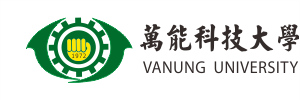                    台灣萬能科技大學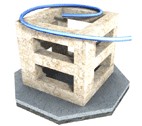 台灣營建工程學會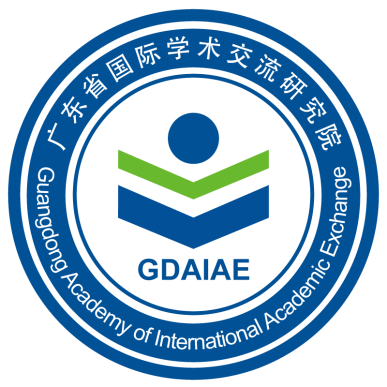 廣東省國際學術交流研究院注冊類型提前注冊（2018年10月10日前）延遲注冊（2018年10月10日後）投稿作者¥2,900 / $430¥3,100 / $450投稿學生(學生為第一作者)¥2,700 / $400¥2,900 / $430超頁費用（第6頁起）¥300 / $50¥300 / $50參會者¥1,600 / $230¥1,800 / $2602018年11月22日2018年11月22日14:00-17:00Conference Materials Collection including brochure, souvenir, etc.报到注册，领取手册和纪念品等会议资料2018年11月23日2018年11月23日9:00-12:00Opening Remark and Keynote Speeches/ 大会开幕以及特邀专家报告12:00-14:00Lunch Time/ 午餐14:00-17:00Parallel Sessions (Oral/Poster Presentations)/分会（作者口头报告以及海报展示）18:00-20:30Dinner Time/ 晚宴2018年11月24日2018年11月24日9:00-12:00Workshop/ 工作坊12:00-14:00Lunch Time/ 午餐14:00-18:00Workshop/ 工作坊2018年11月25日2018年11月25日9:00-18:00Academic Investigation/ 学术考察活动